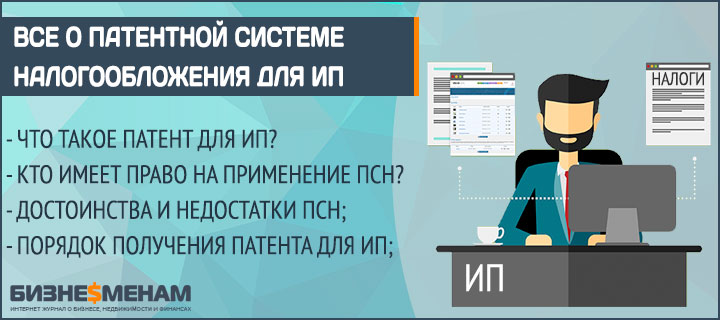 ПАТЕНТНАЯ СИСТЕМАНАЛОГООБЛАЖЕНИЯПатентная система налогообложения устанавливается Налоговым кодексом, вводится в действие законами субъектов Российской Федерации и применяется на территориях указанных субъектов Российской Федерации.Налогоплательщиками признаются индивидуальные предприниматели, перешедшие на патентную систему налогообложенияПереход на патентную систему налогообложения или возврат к иным режимам налогообложения индивидуальными предпринимателями осуществляется добровольноС 01.01.2021 вступают в силу изменения, предусмотренные Федеральным законом от 23.11.2020 № 373-ФЗ:Плательщикам ПСН также,  как и плательщикам ЕНВД, предоставлено право уменьшать сумму налога, исчисленную за налоговый период, на страховые взносы;Расширен перечень видов деятельности, в отношении которых может применятся ПСН, в том числе теми, которые применялись в рамках ЕНВД: деятельность автостоянок, ремонт, техническое обслуживание и мойка автотранспортных средств;Увеличены ограничения по площади в отношении розничной торговли и оказания услуг общественного питания с 50 до 150 кв. м.КТО ИМЕЕТ ПРАВО ПРИМЕНЯТЬ ПАТЕНТНУЮ СИСТЕМУ НАЛОГООБЛОЖЕНИЯИндивидуальные предприниматели, средняя численность наемных работников которых, не превышает за налоговый период,  по всем видам предпринимательской деятельности, осуществляемым индивидуальным предпринимателем, 15 человек ( ст. 346.43.НК РФ)Патентная система налогообложения не применяется:в отношении видов предпринимательской деятельности, осуществляемых в рамках договора простого товарищества (договора о совместной деятельности) или договора доверительного управления имуществом (п.6 ст.346.43 НК РФ);в отношении реализации товаров, не относящейся к розничной торговле (реализация подакцизных товаров, указанных в подпунктах 6 - 10 пункта 1 статьи 181 НК РФ, а также реализация подлежащих обязательной маркировке средствами идентификации лекарственных препаратов, обувных товаров и предметов одежды, принадлежностей к одежде и прочих изделий из натурального меха (полный перечень в пп.1 п. 3 ст.346.43 НК РФ).ЗАМЕНЯЕТ НАЛОГИПрименение патентной системы налогообложения предусматривает освобождение от обязанности по уплате (п. 10, п.11 ст.346.43 НК РФ):Налог на доходы физических лицВ части доходов, полученных при осуществлении видов предпринимательской деятельности, в отношении которых применяется патентная система налогообложенияНалог на имущество физических лицВ части имущества, используемого при осуществлении видов предпринимательской деятельности, в отношении которых применяется патентная система налогообложенияНДСЗа исключением НДС, подлежащего уплате:при осуществлении видов предпринимательской деятельности, в отношении которых не применяется патентная система налогообложенияпри ввозе товаров на территорию Российской Федерации и иные территории, находящиеся под ее юрисдикциейпри осуществлении операций, облагаемых в соответствии со статьями 161 и 174.1 НК РФВиды предпринимательской деятельности, в отношении которых возможно применение патентной системы налогообложенияПОКАЗАТЬ ПОДРОБНОСТИПолный перечень видов деятельности перечислен в законе о применении индивидуальными предпринимателями патентной системы налогообложения того субъекта Российской Федерации в котором будет осуществляться предпринимательская деятельность.СОВМЕЩЕНИЕ ПАТЕНТНОЙ СИСТЕМЫ НАЛОГООБЛОЖЕНИЯ С ИНЫМИ СИСТЕМАМИ НАЛОГООБЛОЖЕНИЯПоложения главы 26.5 НК РФ не запрещают индивидуальным предпринимателям  совмещать несколько режимов налогообложения.При применении патентной системы налогообложения и осуществлении видов предпринимательской деятельности, в отношении которых индивидуальным предпринимателем применяется иной режим налогообложения, индивидуальный предприниматель обязан вести учет имущества, обязательств и хозяйственных операций в соответствии с порядком, установленным в рамках применяемого режима налогообложения (п. 6 ст. 346.53 НК РФ).ДОКУМЕНТ, УДОСТОВЕРЯЮЩИЙ ПРАВО НА ПРИМЕНЕНИЕ ПАТЕНТНОЙ СИСТЕМЫ- Это патент на осуществление 1 из видов предпринимательской деятельности, который действует на территории того муниципального образования, городского округа, города федерального значения или субъекта Российской Федерации, который указан в патенте (п. 1 ст.346.45 НК РФ).ПерейтиФорма патента на право применения патентной системы налогообложения доведена письмом ФНС России от 14.12.2020 № СД-4-3/20593@.СРОК ДЕЙСТВИЯ ПАТЕНТА1-12
мес.Патент выдается с любого числа месяца, указанного ИП в заявлении на получение патента, на любое количество дней, но не менее месяца и в пределах календарного года выдачи.ПРОЦЕДУРА ПЕРЕХОДА НА ПАТЕНТНУЮ СИСТЕМУ НАЛОГООБЛОЖЕНИЯДля получения патента индивидуальный предприниматель должен подать в налоговый орган заявление на получение патента по форме, утвержденной приказом ФНС России от 09.12.2020 № КЧ-7-3/891@ «Об утверждении формы заявления на получение патента, порядка ее заполнения, формата представления заявления на получение патента в электронной форме и о признании утратившим силу приказа Федеральной налоговой службы от 11.07.2017 № ММВ-7-3/544@».Форма заявления на получение патента
PDF (268 КБ)ЗагрузитьФормат представления заявления на получение патента в электронной форме
DOCX (71 КБ)ЗагрузитьПорядок заполнения заявления на получение патента
DOCX (43 КБ)ЗагрузитьСхема по заявлению на получение патента
XSD (37 КБ)ЗагрузитьПри этом индивидуальные предприниматели также вправе подавать заявление на получение патента по следующей форме:Форма заявления на получение патента, утвержденная приказом ФНС России от 11.07.2017 № ММВ-7-3/544@
PDF (237 КБ)ЗагрузитьФормат представления заявления на получение патента в электронной форме
DOC (213 КБ)ЗагрузитьПорядок заполнения заявления на получение патента
DOCX (51 КБ)ЗагрузитьСхема по заявлению на получение патента
XSD (36 КБ)ЗагрузитьЗаявление на получение патента необходимо подать не позднее чем за 10 дней до начала применения патентной системы налогообложения.При осуществлении деятельности по месту жительства
Заявление подается в налоговый орган по месту жительстваПри осуществлении деятельности на территории того муниципального образования, городского округа, города федерального значения или субъекта Российской Федерации, в котором предприниматель на налоговом учете не стоит
Заявление подается в любой территориальный налоговый орган муниципального образования, городского округа, города федерального значения или субъекта Российской Федерации по месту планируемого осуществления индивидуальным предпринимателем предпринимательской деятельностиИндивидуальный предприниматель, утративший право на применение патентной системы налогообложения или прекративший предпринимательскую деятельность, в отношении которой применялась патентная система налогообложения, до истечения срока действия патента, вправе вновь перейти на патентную систему налогообложения по этому же виду предпринимательской деятельности не ранее чем со следующего календарного года (абз. 2 ст. 346.45 НК РФ)Заявление может быть подано лично или через представителя, направлено в виде почтового отправления с описью вложения или передано в электронной форме по телекоммуникационным каналам связи.СРОК ВЫДАЧИ НАЛОГОВЫМ ОРГАНОМ ПАТЕНТАВ течение 5дней со дня получения заявления на получение патента налоговый орган обязан выдать индивидуальному предпринимателю патент или уведомить его об отказе в выдаче патента (п. 3 ст. 346.45 НК РФ).Уведомление об отказе в выдаче патента доводится до сведения индивидуального предпринимателя в течение пяти дней после вынесения решения об отказе в выдаче патента.ОСНОВАНИЯ ДЛЯ ОТКАЗА В ВЫДАЧЕ ПАТЕНТАнесоответствие в заявлении на получение патента вида предпринимательской деятельности перечню видов предпринимательской деятельности, в отношении которых на территории субъекта Российской Федерации введена патентная система налогообложенияуказание срока действия патента, не соответствующего п. 5 ст. 346.45 НК РФ (патент выдается по выбору индивидуального предпринимателя на период от одного до двенадцати месяцев включительно в пределах календарного года)нарушение условия перехода на патентную систему налогообложения, установленного абзацем вторым п. 8 ст.345.45 НК РФИндивидуальный предприниматель, утративший право на применение патентной системы налогообложения или прекративший предпринимательскую деятельность, в отношении которой применялась патентная система налогообложения, до истечения срока действия патента, вправе вновь перейти на патентную систему налогообложения по этому же виду предпринимательской деятельности не ранее чем со следующего календарного года (абз. 2 п. 8 ст. 346.45 НК РФ)наличие недоимки по налогу, подлежащему уплате в связи с применением патентной системы налогообложениянезаполнение обязательных полей в заявлении на получение патентаПРОЦЕДУРА ПОСТАНОВКИ НА УЧЕТПостановка на учет индивидуального предпринимателя в качестве налогоплательщика, применяющего патентную систему налогообложения, осуществляется налоговым органом, в который он обратился с заявлением на получение патента, на основании указанного заявления в течение пяти дней со дня его получения (п.1 ст.346.46 НК РФ).Датой постановки на учет является дата начала действия патента.Величина налога не зависит от размера фактически полученного индивидуальным предпринимателем дохода и определяется исходя из суммы установленного по каждому виду деятельности потенциально возможного к получению годового дохода.НАЛОГОВЫЙ ПЕРИОД1
календарный годЕсли патент выдан на срок менее календарного года, налоговым периодом признается срок, на который выдан патент.В 2021 году налоговым периодом признается календарный месяц.В случае прекращения предпринимательской деятельности, в отношении которой применялась патентная система налогообложения, до истечения срока действия патента, налоговым периодом признается период с начала действия патента до даты прекращения такой деятельности.ПОРЯДОК РАСЧЕТА НАЛОГАНалоговая база - денежное выражение потенциально возможного к получению индивидуальным предпринимателем годового дохода по виду предпринимательской деятельности, в отношении которого применяется патентная система налогообложения, устанавливаемого на календарный год законом субъекта Российской Федерации.Налоговая ставка 6%Законами субъектов Российской Федерации на два года может быть установлена налоговая ставка в размере 0% для индивидуальных предпринимателей, впервые зарегистрированных и осуществляющих деятельность в производственной, социальной или научной сферах, а также в сфере бытовых услуг населению (п. 3 ст. 346.50 НК РФ). Период действия этих налоговых каникул - по 2023 год.Законами Республики Крым и города федерального значения Севастополя налоговая ставка может быть уменьшена на территориях соответствующих субъектов для всех или отдельных категорий налогоплательщиков (п. 2 ст. 346.50 НК РФ):в период 2015 - 2016 гг. - до 0%;в период 2017 - 2021 гг. - до 4%.ПОРЯДОК ИСЧИСЛЕНИЯ НАЛОГАПример: срок действия патента = 12 месяцевРАЗМЕР
НАЛОГА=НАЛОГОВАЯ
БАЗА*6%Размер налога = (налоговая база / 365 (366) дней Х количество дней срока, на который выдан патент) Х 6%ОПЛАТА НАЛОГАПорядок оплатыСрок действия патента меньше 6 месяцев

- в размере полной суммы налога в срок не позднее срока окончания действия патентаСрок действия патента от 6 до 12месяцев

- в размере 1/3 суммы налога в срок не позднее девяноста календарных дней после начала действия патента;
- в размере 2/3 суммы налога в срок не позднее срока окончания действия патента.Если произведен перерасчет суммы налога в связи прекращением ИП предпринимательской деятельности, в отношении которой применяется ПСН, то сумма налога, подлежащая доплате, уплачивается не позднее 20 дней со дня снятия с учета налогоплательщика в налоговом органе.Обращаем внимание! В случае неуплаты или неполной уплаты налога налоговый орган по истечении установленного срока направляет индивидуальному предпринимателю требование об уплате налога, пеней и штрафа.ПерейтиСервис "Заполнить платежное получение"Коды классификации доходов бюджетаУТРАТА ПРАВА НА ПРИМЕНЕНИЕ ПАТЕНТНОЙ СИСТЕМЫ НАЛОГООБЛОЖЕНИЯесли с начала календарного года доходы налогоплательщика от реализации, по всем видам предпринимательской деятельности, в отношении которых применяется патентная система налогообложения, превысили 60 млн. рублейПри применении одновременно патентной систему налогообложения и упрощенной системы налогообложения, учитываются доходы от реализации по обоим налоговым режимам.если в течение налогового периода средняя численность наемных работников, по всем видам предпринимательской деятельности, в отношении которых ПСН, превысила 15 человекесли в течение налогового периода ИП, осуществляющим предпринимательскую деятельность в сфере розничной торговли, была осуществлена реализация товаров, не относящихся к розничной торговле в соответствии с пп. 1 п. 3 ст. 346.43 НК РФЗаявление об утрате права на применение патентной системы налогообложения подается в налоговый орган в течение 10 календарных дней со дня наступления обстоятельства, являющегося основанием для утраты права на применение патентной системы налогообложения (п. 8 ст. 346.45 НК РФ).Форма заявления об утрате права на применение патентной системы налогообложения (форма № 26.5-3), утвержденная приказом ФНС России от 12.07.2019 № ММВ-7-3/352@
PDF (753 КБ)ЗагрузитьИндивидуальный предприниматель, утративший право на применение патентной системы налогообложения или прекративший предпринимательскую деятельность, в отношении которой применялась патентная система налогообложения, до истечения срока действия патента, вправе вновь перейти на патентную систему налогообложения по этому же виду предпринимательской деятельности не ранее чем со следующего календарного года (п. 8 ст. 346.45 НК РФ).Форма заявления о прекращении предпринимательской деятельности (форма № 26.5-4) утверждена Приказом ФНС России  от 14.12.2012 № ММВ-7-3/957@
СНЯТИЕ С УЧЕТАВ течение 5 днейВ случае истечения срока действия патентаСнятие с учета, осуществляется налоговым органом в течение 5 дней со дня истечения срока действия патента.В случае утраты права на применение патентной системы налогообложенияСнятие с учета осуществляется в течение 5 дней со дня получения налоговым органом заявления об утрате права на применение патентной системы налогообложения (форма № 26.5-3 утверждена Приказом ФНС России от 12.07.2019 № ММВ-7-3/352@)В случае прекращения предпринимательской деятельности, в отношении которой применяется патентная система налогообложенияСнятие с учета осуществляется в течение 5 дней со дня получения налоговым органом заявления о прекращении предпринимательской деятельности, в отношении которой применялась патентная система налогообложения (форма № 26.5-4 утверждена Приказом ФНС России от 14.12.2012 № ММВ-7-3/957@)Датой снятия с учета является дата перехода индивидуального предпринимателя на общий режим налогообложения (на упрощенную систему налогообложения, на систему налогообложения для сельскохозяйственных производителей (в случае применения налогоплательщиком соответствующего режима налогообложения)) или дата прекращения предпринимательской деятельности, в отношении которой применялась патентная система налогообложения.НАЛОГОВЫЙ УЧЕТНалогоплательщики в целях пп. 1 п.6 ст. 346.45 НК РФ ведут учет доходов от реализации в книге учета доходов индивидуального предпринимателя, применяющего патентную систему налогообложения (ст. 346.53 НК РФ).Форма и порядок заполнения книги учета доходов утверждены
Приказом Минфина России от 22.10.2012 № 135н
НАЛОГОВАЯ ДЕКЛАРАЦИЯПредставление налоговой декларации Налоговым кодексом не предусмотрено (ст. 346.52 НК РФ)ПОШАГОВАЯ ИНСТРУКЦИЯ ПО ПОЛУЧЕНИЮ ПАТЕНТАПереход на патентную систему налогообложения1Подаем заявлениеЗа 10 дней до начала осуществления предпринимательской деятельности подаем в налоговый орган заявление о переходе на патентную систему налогообложенияВы можете заполнить и распечатать заявление самостоятельно:Для получения патента индивидуальный предприниматель должен подать в налоговый орган заявление на получение патента по форме, утвержденной приказом ФНС России от 09.12.2020 № КЧ-7-3/891@ «Об утверждении формы заявления на получение патента, порядка ее заполнения, формата представления заявления на получение патента в электронной форме и о признании утратившим силу приказа Федеральной налоговой службы от 11.07.2017 № ММВ-7-3/544@».Форма заявления на получение патента
PDF (268 КБ)ЗагрузитьФормат представления заявления на получение патента в электронной форме
DOCX (71 КБ)ЗагрузитьПорядок заполнения заявления на получение патента
DOCX (43 КБ)ЗагрузитьСхема по заявлению на получение патента
XSD (37 КБ)ЗагрузитьПри этом индивидуальные предприниматели также вправе подавать заявление на получение патента по форме, утвержденной приказом ФНС России от 11.07.2017 № ММВ-7-3/544@.Форма заявления на получение патента, утвержденная приказом ФНС России от 11.07.2017 № ММВ-7-3/544@
PDF (237 КБ)ЗагрузитьФормат представления заявления на получение патента в электронной форме
DOC (213 КБ)ЗагрузитьПорядок заполнения заявления на получение патента
DOCX (51 КБ)ЗагрузитьСхема по заявлению на получение патента
XSD (36 КБ)Загрузить2Получаем патентВ течение 5 дней со дня получения заявления на получение патента налоговый орган обязан выдать индивидуальному предпринимателю патент (п. 3 ст. 346.45 НК РФ).3Оплата налогаВ случае если патент получен на срок до 6 месяцевОплачиваем налог в размере полной суммы налога в срок не позднее срока окончания действия патента.В случае если патент получен на срок от 6 до 12 месяцевОплачиваем налог:в размере 1/3 суммы налога в срок не позднее девяноста календарных дней после начала действия патента;в размере 2/3 суммы налога в срок не позднее срока окончания действия патента.4Налоговый учетУчет доходов от реализации ведется в книге учета доходов индивидуального предпринимателя, применяющего патентную систему налогообложения.Форма и порядок заполнения книги учета доходов утверждены Приказом Минфина России от 22.10.2012 № 135н
КЛАССИФИКАТОР ВИДОВ ПРЕДПРИНИМАТЕЛЬСКОЙ ДЕЯТЕЛЬНОСТИв отношении которых законом субъекта Российской Федерации предусмотрено применение патентной системы налогообложения (КВПДП)Классификатор видов предпринимательской деятельности (по состоянию на 26.05.2021)
ZIP (977 КБ)ЗагрузитьПриказ ФНС России №ММВ-7-3/9@ от 15.01.2013
DOC (50 176 КБ)ЗагрузитьОСОБЕННОСТИ РЕГИОНАЛЬНОГО ЗАКОНОДАТЕЛЬСТВАИнформация ниже зависит от вашего региона (23 Краснодарский край)На территории края действует закон Краснодарского края от 16.11.2012 № 2601-КЗ «О введении в действие патентной системы налогообложения на территории Краснодарского края». Данным законом установлены размеры потенциально возможного к получению индивидуальным предпринимателем годового дохода по видам предпринимательской деятельности, в отношении которых применяется патентная система налогообложения на территории Краснодарского края.ПерейтиРассчитать стоимость патента можно с помощью Интернет-сервиса «Налоговый калькулятор - Расчет стоимости патента»С 1 апреля 2021 года на территории Краснодарского края специальный налоговый режим - патентная система налогообложения будет применяться согласно закону от 26.02.2021 № 4415-КЗ «О внесении изменений в Закон Краснодарского края «О введении в действие патентной системы налогообложения на территории Краснодарского края».В соответствии с нормами действующего законодательства выдача налогоплательщикам патентов осуществляется на основании заявления. Форма заявления на получение патента разработана ФНС России (приказ ФНС России 09.12.2020 № КЧ-7-3/891@ «Об утверждении формы заявления на получение патента, порядка ее заполнения, формата представления заявления на получение патента в электронной форме и о признании утратившим силу приказа Федеральной налоговой службы от 11.07.2017 № ММВ-7-3/544@»). В рекомендуемой форме заявления на получение патента предусмотрен идентификационный код установленного законом субъекта Российской Федерации вида предпринимательской деятельности, который проставляется в соответствии с классификатором.Указанный классификатор кодов по видам предпринимательской деятельности, в отношении которых предусмотрено применение патентной системы налогообложения, разработан Управлением ФНС России по Краснодарскому краю и утвержден Приказом от 18.03.2021 №01-01-30@ «Об утверждении классификатора кодов по видам предпринимательской деятельности, в отношении которых предусмотрено применение на территории Краснодарского края патентной системы налогообложения». При заполнении соответствующего поля в заявлении код вида предпринимательской деятельности необходимо проставлять в соответствии с данным классификатором.Кроме того, обращаем ваше внимание, чт  в заявлении на выдачу патента указывается наименование вида предпринимательской деятельности, установленное Законом Краснодарского края.Содержание страницыКто имеет право применять патентную систему налогообложенияЗаменяет налогиСовмещение патентной системы налогообложения с иными системами налогообложенияДокумент, удостоверяющий право на применение патентной системыСрок действия патентаПроцедура перехода на патентную систему налогообложенияСрок выдачи налоговым органом патентаОснования для отказа в выдаче патентаПроцедура постановки на учетНалоговый периодПорядок расчета налогаПорядок исчисления налогаОплата налогаУтрата права на применение патентной системы налогообложенияСнятие с учетаНалоговый учетНалоговая декларацияПошаговая инструкция по получению патентаКлассификатор видов предпринимательской деятельностиОсобенности регионального законодательстваДокументы23 Краснодарский край
Об утверждении Классификатора кодов по видам предпринимательской деятельности, в отношении которых предусмотрено применение на территории Краснодарского края патентной системы налогообложения
18.03.202123 Краснодарский край
О внесении изменений в Закон Краснодарского края «О введении в действие патентной системы налогообложения на территории Краснодарского края»
01.03.2021О форме патента на право применения патентной системы налогообложения
14.01.2021Все документы по темеПисьма ФНС России,
направленные в адрес территориальных налоговых органовО порядке перехода на УСН организаций и индивидуальных предпринимателей, которые перестали быть налогоплательщиками ЕНВДО рекомендуемой форме заявления на получение патентаО направлении письма Минфина России от 06.12.2019 № 03-11-09/95030Все разъяснения по темеНовости по теме «Патентная система налогообложения»23 Краснодарский край
В крае утвержден новый классификатор кодов по видам предпринимательской деятельности, в отношении которых предусмотрено применение ПСН
19.03.2021Все новости по темеПодписаться на новости
по данной темеОформив подписку, Вы сможете получать новости по теме “Патентная система налогообложения” на следующий адрес электронной почты:Настройка
подпискиОформитьВидеоматериалыПатентная система налогообложения